САНКТ-ПЕТЕРБУРЖСКИЙ НАЦИОНАЛЬНЫЙ ИССЛЕДОВАТЕЛЬСКИЙ УНИВЕРСИТЕТ ИНФОРМАЦИОННЫХ ТЕХНОЛОГИЙ, МЕХАНИКИ И ОПТИКИКафедра Вычислительной техникиЛабораторная работа №4Выполнил:студент II курса группы 2125Припадчев АртёмПроверит:Харитонова А.Е.Санкт-Петербург2013Задание: Доработать программу из лабораторной работы №3 следующим образом. Реализовать приложение на базе Swing API, которое отображает на экране заданную область и заданные компоненты пользовательского интерфейса, с помощью которых вводятся данные о координатах точек и параметре R.При щелчке мышкой по графику должна отображаться точка, цвет которой зависит от попадания или непопадания в область, при этом компоненты графического интерфейса должны отображать значения координат точки. При задании значений координат точки и R на графике должна также отображаться точка соответствующего цвета.Согласно полученному варианту необходимо реализовать анимацию с использованием Java-потоков.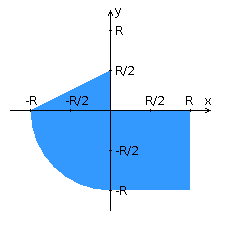 Приложение должно использовать следующие элементы:Для задания координаты X использовать JList.Для задания координаты У - JRadioButton.Для задания R - JSpinner.Для отображения координат установленной точки - JTextArea. Элементы необходимо группировать с использованием менеджера компоновки BorderLayout.В рамках групп необходимо использовать BoxLayout .При изменении радиуса должна осуществляться перерисовка фигуры с сохранением масштаба.При отрисовке области в качестве цвета фона использовать светло-желтый цвет.Для заливки области использовать темно-зеленый цвет.Приложение должно включать анимацию следующего вида:  после установки размер точки должен увеличиваться.Многопоточность должна быть реализована с помощью расширения класса Thread.Код программыimport javax.swing.*;import java.awt.*;import java.awt.event.*;import javax.swing.event.ChangeEvent;import javax.swing.event.ChangeListener;import javax.swing.event.ListSelectionEvent;import javax.swing.event.ListSelectionListener;public class Lab4 {    private static float x, y, r;    private static float MAX_COORD = 20f;    private static Contour contour;    private static JPanel toolPanel;    private static JLabel xAndy;    public static void contourRepaint() {        contour.repaint();    }    public static void main(String[] args) {        JFrame frame = new JFrame("Lab4");        frame.setVisible(true);        frame.setSize(620, 720);        frame.setDefaultCloseOperation(JFrame.EXIT_ON_CLOSE);        contour = new Contour(MAX_COORD);        frame.add(contour, BorderLayout.CENTER);        contour.addMouseListener(new MouseAL());        toolPanel = new JPanel();        frame.add(toolPanel, BorderLayout.SOUTH);        toolPanel.setLayout(new FlowLayout());        // X        try {            String[] coordXArray = {"-4", "-3", "-2", "-1", "0", "1", "2", "3", "4"};            JList listCoordX = new JList(coordXArray);            listCoordX.setLayoutOrientation(JList.VERTICAL);            listCoordX.addListSelectionListener(new JLSelectionListener());            toolPanel.add(listCoordX);        } catch (Exception e) {            System.out.println("Something went wrong");        }        // Y        JRadioButton rbm4 = new JRadioButton("-4");        JRadioButton rbm3 = new JRadioButton("-3");        JRadioButton rbm2 = new JRadioButton("-2");        JRadioButton rbm1 = new JRadioButton("-1");        JRadioButton rb0 = new JRadioButton("0");        JRadioButton rb1 = new JRadioButton("1");        JRadioButton rb2 = new JRadioButton("2");        JRadioButton rb3 = new JRadioButton("3");        JRadioButton rb4 = new JRadioButton("4");        toolPanel.add(rbm4);        toolPanel.add(rbm3);        toolPanel.add(rbm2);        toolPanel.add(rbm1);        toolPanel.add(rb0);        toolPanel.add(rb1);        toolPanel.add(rb2);        toolPanel.add(rb3);        toolPanel.add(rb4);        ButtonGroup groupOfYRadioButton = new ButtonGroup();        groupOfYRadioButton.add(rbm4);        groupOfYRadioButton.add(rbm3);        groupOfYRadioButton.add(rbm2);        groupOfYRadioButton.add(rbm1);        groupOfYRadioButton.add(rb0);        groupOfYRadioButton.add(rb1);        groupOfYRadioButton.add(rb2);        groupOfYRadioButton.add(rb3);        groupOfYRadioButton.add(rb4);        rbm4.addActionListener(new RBActionListener());        rbm3.addActionListener(new RBActionListener());        rbm2.addActionListener(new RBActionListener());        rbm1.addActionListener(new RBActionListener());        rb0.addActionListener(new RBActionListener());        rb1.addActionListener(new RBActionListener());        rb2.addActionListener(new RBActionListener());        rb3.addActionListener(new RBActionListener());        rb4.addActionListener(new RBActionListener());        // R        SpinnerNumberModel model = new SpinnerNumberModel((int) MAX_COORD / 2, 1, (int) MAX_COORD / 2, 1);        JSpinner js = new JSpinner(model);        js.addChangeListener(new JSSpinnerListener());        toolPanel.add(js);        //Button Check        JButton check = new JButton("Check");        check.addActionListener(new BtnCheckListener());        toolPanel.add(check);        // Coordinates        xAndy = new JLabel("");        toolPanel.add(xAndy);        xAndy.setText("x = " + x + ", y = " + y);    }    static class MouseAL extends MouseAdapter {        public void mouseReleased(MouseEvent e) {            x = contour.pixelsToX(e.getX());            y = contour.pixelsToY(e.getY());            contour.drawing(x, y);            xAndy.setText("x = " + String.format("%.2f", x) + ", y = " +                    String.format("%.2f", y));        }    }    static class JLSelectionListener implements ListSelectionListener {        @Override        public void valueChanged(ListSelectionEvent e) {            JList<String> cb = (JList<String>) e.getSource();            x = Integer.parseInt(cb.getSelectedValue());        }    }    static class RBActionListener implements ActionListener {        @Override        public void actionPerformed(ActionEvent e) {            JRadioButton b = (JRadioButton) e.getSource();            if (b.isSelected()) {                y = Integer.parseInt(b.getText());            }        }    }    static class JSSpinnerListener implements ChangeListener {        public void stateChanged(ChangeEvent e) {            JSpinner source = (JSpinner) e.getSource();            r = (Integer) source.getValue();            contour.setR(r);        }    }    static class BtnCheckListener implements ActionListener {        public void actionPerformed(ActionEvent e) {            contour.drawing(x, y);            xAndy.setText("x = " + String.format("%.2f", x) + ", y = " + String.format("%.2f", y));        }    }}public abstract class Figure {    public abstract boolean hitInArea(Mark mark);    public abstract boolean hitOnBorder(Mark mark);}public class FRectangle extends Figure {    private float x, y;    private float width, height;    public float getX() {        return x;    }    public float getY() {        return y;    }    public float getWidth() {        return width;    }    public float getHeight() {        return height;    }    public FRectangle(float x, float y, float width, float height) {        this.x = x;        this.y = y;        this.width = width;        this.height = height;    }    @Override    public boolean hitInArea(Mark mark) {        float xMark = mark.getX();        float yMark = mark.getY();        if ((xMark > x) && (xMark < (x + width)) && (yMark < y) && (yMark > (y + height))) {            return true;        } else            return false;    }    @Override    public boolean hitOnBorder(Mark mark) {        float xMark = mark.getX();        float yMark = mark.getY();        if (((xMark == x) && (yMark <= y) && (yMark >= y + height)) || ((xMark == x + width) && (yMark <= y) && (yMark >= y + height)) ||                ((yMark == y) && (xMark >= x) && (xMark <= x + width)) || ((yMark == y + height) && (xMark >= x) && (xMark <= x + width))) {            return true;        } else            return false;    }}public class FTriangle extends Figure {    private Mark A;    private Mark B;    private Mark C;    public Mark getA() {        return A;    }    public Mark getB() {        return B;    }    public Mark getC() {        return C;    }    public FTriangle(Mark A, Mark B, Mark C) {        this.A = A;        this.B = B;        this.C = C;    }    @Override    public boolean hitInArea(Mark mark) {        float ABCSquare = Square(A, B, C);        float ABDSquare = Square(A, B, mark);        float BCDSquare = Square(B, C, mark);        float CADSquare = Square(C, A, mark);        float Sum = ABDSquare + BCDSquare + CADSquare;        if (Math.abs((ABCSquare - Sum)) <= 0.01)            return true;        else            return false;    }    private float GetSide(float x1, float y1, float x2, float y2) {        return (float) Math.sqrt(Math.pow(x2 - x1, 2) + Math.pow(y2 - y1, 2));    }    private float Square(Mark A, Mark B, Mark C) {        float a = GetSide(A.getX(), A.getY(), B.getX(), B.getY());        float b = GetSide(B.getX(), B.getY(), C.getX(), C.getY());        float c = GetSide(C.getX(), C.getY(), A.getX(), A.getY());        float p = a + b + c;        p /= 2.0f;        float square = (float) Math.sqrt(p * (p - a) * (p - b) * (p - c));        return square;    }    @Override    public boolean hitOnBorder(Mark mark) {        float ABDSquare = Square(A, B, mark);        float BCDSquare = Square(B, C, mark);        float CADSquare = Square(C, A, mark);        if ((ABDSquare <= 0.01 || BCDSquare <= 0.01 || CADSquare <= 0.01) && hitInArea(mark))            return true;        else            return false;    }}public class FQuarterOfCircle extends Figure {    private float radius;    private int startAngle, arcAngle;    private Quarter quarter;    public float getRadius() {        return radius;    }    public int getStartAngle() {        return startAngle;    }    public int getArcAngle() {        return arcAngle;    }    public FQuarterOfCircle(float radius, Quarter quarter) {        this.radius = radius;        this.quarter = quarter;        switch (quarter) {            case First:                startAngle = 0;                break;            case Second:                startAngle = 90;                break;            case Third:                startAngle = 180;                break;            case Fourth:                startAngle = 270;                break;        }        arcAngle = 90;    }    @Override    public boolean hitInArea(Mark mark) {        float xMark = mark.getX();        float yMark = mark.getY();        boolean inside = false;        switch (quarter) {            case First: {                if (((xMark != 0) && (yMark != 0)) && (xMark > 0) && (yMark > 0) && ((Math.pow(xMark, 2) + Math.pow(yMark, 2)) < Math.pow(radius, 2)))                    inside = true;                break;            }            case Second: {                if (((xMark != 0) && (yMark != 0)) && (xMark < 0) && (yMark > 0) && ((Math.pow(xMark, 2) + Math.pow(yMark, 2)) < Math.pow(radius, 2)))                    inside = true;                break;            }            case Third: {                if (((xMark != 0) && (yMark != 0)) && (xMark < 0) && (yMark < 0) && ((Math.pow(xMark, 2) + Math.pow(yMark, 2)) < Math.pow(radius, 2)))                    inside = true;                break;            }            case Fourth: {                if (((xMark != 0) && (yMark != 0)) && (xMark > 0) && (yMark < 0) && ((Math.pow(xMark, 2) + Math.pow(yMark, 2)) < Math.pow(radius, 2)))                    inside = true;                break;            }        }        if (inside) return true;        else            return false;    }    @Override    public boolean hitOnBorder(Mark mark) {        float xMark = mark.getX();        float yMark = mark.getY();        boolean onBorder = false;        if (xMark == 0 || yMark == 0 || (Math.pow(xMark, 2)) + Math.pow(yMark, 2) == Math.pow(radius, 2)) {            switch (quarter) {                case First: {                    if ((xMark >= 0) && (yMark >= 0) && (Math.pow(xMark, 2)) + Math.pow(yMark, 2) <= Math.pow(radius, 2))                        onBorder = true;                    break;                }                case Second: {                    if ((xMark <= 0) && (yMark >= 0) && (Math.pow(xMark, 2)) + Math.pow(yMark, 2) <= Math.pow(radius, 2))                        onBorder = true;                    break;                }                case Third: {                    if ((xMark <= 0) && (yMark <= 0) && (Math.pow(xMark, 2)) + Math.pow(yMark, 2) <= Math.pow(radius, 2))                        onBorder = true;                    break;                }                case Fourth: {                    if ((xMark >= 0) && (yMark <= 0) && (Math.pow(xMark, 2)) + Math.pow(yMark, 2) <= Math.pow(radius, 2))                        onBorder = true;                    break;                }            }        }        if (onBorder) return true;        else            return false;    }}public enum Quarter {    First,    Second,    Third,    Fourth}import javax.swing.*;import java.awt.*;import java.util.LinkedList;public class Contour extends JPanel {    // the emerging point parameters    private int x, y;    private int pointRadius;    private boolean inside;    private LinkedList<Mark> points;    private float contourRadius;    private float graphWidth, graphHeight;    LinkedList<EmergingPointDraw> listEmergingPointDraw = new LinkedList<EmergingPointDraw>();    LinkedList<Figure> listFigure;    public Contour(float R) {        points = new LinkedList<Mark>();        graphWidth = 10.0f;        graphHeight = 10.0f;        if (R > graphHeight - 6 || R > graphWidth - 6) {            graphHeight = R + 6;            graphWidth = R + 6;            contourRadius = R / 2;        } else            contourRadius = R;    }    // px and py are pixels    private void addPoint(int px, int py) {        points.add(new Mark(pixelsToX(px), pixelsToY(py)));    }    // x and y are coordinates    private void addPoint(float x, float y) {        points.add(new Mark(x, y));    }    private boolean hitInArea(Mark mark) {        boolean inside = false;        int countHitOnBorder = 0;        for (Figure figure : listFigure) {            if (figure.hitInArea(mark)) {                inside = true;            }            if (figure.hitOnBorder(mark))                countHitOnBorder++;        }        if (countHitOnBorder == 1) inside = false;        else if (countHitOnBorder > 1)            inside = true;        return inside;    }    // creates an animation for a newly added point    public void drawing(float xx, float yy) {        x = xToPixels(xx);        y = yToPixels(yy);        listEmergingPointDraw.add(new EmergingPointDraw(x, y));        listEmergingPointDraw.get(listEmergingPointDraw.size() - 1).start();    }    public void setR(float r) {        if (r > graphHeight || r > graphWidth)            contourRadius = graphHeight >= graphWidth ? graphWidth - 6 : graphHeight - 6;        else            contourRadius = r;        repaint();    }    public int xToPixels(float x) {        int m = getWidth() / 2;        return (int) (m * (1 + x * 2 / graphWidth));    }    public int yToPixels(float y) {        int m = getHeight() / 2;        return (int) (m * (1 - y * 2 / graphHeight));    }    public float pixelsToX(int p) {        float m = getWidth() / 2;        return (p - m) / m * graphWidth / 2;    }    public float pixelsToY(int p) {        float m = getHeight() / 2;        return (m - p) / m * graphHeight / 2;    }    private void drawEmergingPoint(Graphics g) {        if (!listEmergingPointDraw.isEmpty()) {            for (int i = 0; i < listEmergingPointDraw.size(); i++) {                if (listEmergingPointDraw.get(i).getRadius() >= 10) {                    addPoint(listEmergingPointDraw.get(i).getX(), listEmergingPointDraw.get(i).getY());                    listEmergingPointDraw.remove(i);                } else {                    Color c;                    if (hitInArea(new Mark(pixelsToX((listEmergingPointDraw.get(i).getX())), pixelsToY(listEmergingPointDraw.get(i).getY()))))                        c = Color.GREEN;                    else                        c = Color.RED;                    g.setColor(c);                    g.fillOval(listEmergingPointDraw.get(i).getX() - listEmergingPointDraw.get(i).getRadius() / 2, listEmergingPointDraw.get(i).getY() - listEmergingPointDraw.get(i).getRadius() / 2, listEmergingPointDraw.get(i).getRadius(), listEmergingPointDraw.get(i).getRadius());                }            }        }    }    private void drawGraphBody(Graphics g) {        listFigure = new LinkedList<Figure>();        listFigure.add(new FRectangle(0, 0, contourRadius, -contourRadius));        listFigure.add(new FQuarterOfCircle(contourRadius, Quarter.Third));        listFigure.add(new FTriangle(new Mark(0, 0), new Mark(-contourRadius, 0), new Mark(0, contourRadius / 2)));        g.setColor(new Color(45, 179, 0));        for (Figure figure : listFigure) {            if (figure instanceof FRectangle)                g.fillRect(xToPixels(((FRectangle) figure).getX()), yToPixels(((FRectangle) figure).getY()),                        xToPixels(((FRectangle) figure).getWidth()) - xToPixels(0), yToPixels(((FRectangle) figure).getHeight()) - yToPixels(0));            if (figure instanceof FTriangle) {                int[] xPoints = {xToPixels(((FTriangle) figure).getA().getX()), xToPixels(((FTriangle) figure).getB().getX()), xToPixels(((FTriangle) figure).getC().getX())};                int[] yPoints = {yToPixels(((FTriangle) figure).getA().getY()), yToPixels(((FTriangle) figure).getB().getY()), yToPixels(((FTriangle) figure).getC().getY())};                g.fillPolygon(xPoints, yPoints, 3);            }            if (figure instanceof FQuarterOfCircle) {                g.fillArc(xToPixels(-((FQuarterOfCircle) figure).getRadius()),                        yToPixels(((FQuarterOfCircle) figure).getRadius()),                        2 * (xToPixels(((FQuarterOfCircle) figure).getRadius()) - xToPixels(0)) + 1,                        2 * (yToPixels(-((FQuarterOfCircle) figure).getRadius()) - yToPixels(0)) + 1,                        ((FQuarterOfCircle) figure).getStartAngle(),                        ((FQuarterOfCircle) figure).getStartAngle());            }        }        // coordinate lines        g.setColor(Color.BLACK);        g.drawLine(0, yToPixels(0), this.getWidth(), yToPixels(0));        g.drawLine(xToPixels(0), this.getHeight(), xToPixels(0), 0);    }    private void drawAddedPoints(Graphics g) {        for (Mark p : points)            if (hitInArea(p)) {                g.setColor(Color.GREEN);                g.fillOval(xToPixels(p.getX()) - 5,                        yToPixels(p.getY()) - 5, 10, 10);            } else {                g.setColor(Color.RED);                g.fillOval(xToPixels(p.getX()) - 5,                        yToPixels(p.getY()) - 5, 10, 10);            }    }    @Override    public void paintComponent(Graphics g) {        super.paintComponent(g);        setBackground(new Color(255, 230, 153));        drawGraphBody(g);        drawAddedPoints(g);        drawEmergingPoint(g);    }}public class EmergingPointDraw extends Thread {    private final int x;    private final int y;    private int radius;    public int getX() {        return x;    }    public int getY() {        return y;    }    public int getRadius() {        return radius;    }    public EmergingPointDraw(int x, int y) {        this.x = x;        this.y = y;        this.radius = 0;    }    @Override    public void run() {        while (this.radius <= 10) {            this.radius++;            try {                Thread.sleep(50);            } catch (Exception e) {                System.out.println("Error in run method EmergingPointDraw class");            }            Lab4.contourRepaint();        }    }}public class Mark {    private final float x;    private final float y;    public Mark(float x, float y) {        this.x = x;        this.y = y;    }    public float getX() { return x; }    public float getY() { return y; }}Вывод: в процессе работы были изучены базовые принципы работы с Swing API, реализацией потоков с помощью класса Thread, классом-слушателем и классом-событием.